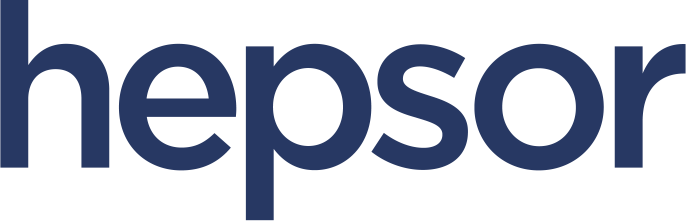 VOLIKIRI AKTSIONÄRI ESINDAMISEKS HEPSOR AS 25.05.2022 KORRALISEL ÜLDKOOSOLEKULHepsor AS (registrikood 12099216, edaspidi Selts) aktsionär (edaspidi Aktsionär):volitab käesolevaga esindajat (edaspidi Esindaja):esindama Aktsionäri Seltsi 25.05.2022 toimuval korralisel üldkoosolekul ja teostama nimetatud Seltsi korralisel üldkoosolekul Aktsionäri nimel ja arvel kõiki Aktsionärile kuuluvatest Seltsi aktsiatest tulenevaid aktsionäri õigusi, sealhulgas hääletama korralisel üldkoosolekul vastavalt oma paremale äranägemisele (kui käesolevas volikirjas ei ole juhiseid antud) või vastavalt alltoodud juhistele (kui juhised on alljärgnevalt antud):Käesolev volikiri kehtib üksnes Seltsi 25.05.2022 toimuval korralisel üldkoosolekul ning hääletamisele enne koosoleku toimumist vastavalt äriseadustiku §-s 2982 sätestatule. Volikiri on antud edasivolitusõiguseta.Nimi:Registrikood/isikukood:Aadress:Seaduslik esindaja:Nimi:Isikukood:Aktsionäri allkiri:Kuupäev: